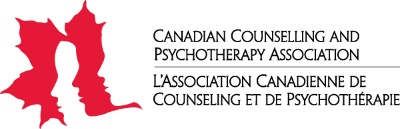 CACEP SITE VISITOR PRE-CONFERENCE TRAINING WORKSHOP APPLICATION FORM2017 CCPA CONFERENCE – ST. JOHN’S, NEWFOUNDLANDMUST BE RECEIVED BY 11:59 PM EASTERN TIME, JANUARY 15, 2017Submit this completed application and your current résumé via email to william.borgen@ubc.ca Applicant InformationFirst Name:	 Last Name:City:Province/Territory:	Postal Code:	 Preferred Phone Number:	Preferred E-mail:Current Position/Title:Name of your current employer:	Number of years in your current position:Number of years in the counselling/psychotherapy profession:CCPA Membership #: Number of years working in a master’s level counselling program. Please state your cumulative service as a full-time, part-time or sessional employee.By submitting this application, I understand and agree to (i) participating in the CACEP Site Visitor Pre-Conference Training Workshop (which includes pre-reading, a half-day in-person workshop in St. John’s, Newfoundland, and a post-workshop teleconference call); and (ii) participating as a site visitor for CACEP in the form of field visits, evaluation report writing and related consultations to assess master’s level counselling programs in Canada. Successful applicants will be granted $500.00 towards additional expenses related to attending the in-person site visitor training workshop in St. John’s, Newfoundland. This grant will be provided by CCPA. Participants will receive this funding after they participated in the post-workshop teleconference call.AttestationI confirm that I do not have a criminal record. I further confirm that I do not have any other history of personal and professional conduct that conflicts with the Code of Ethics and Standards of Practice of the Canadian Counselling and Psychotherapy Association. Specifically, I confirm each of the following statements: I have no active ethical complaints under investigation by an Association, regulatory College, legal system or entity.I have not been the subject of an ethics investigation that resulted in disciplinary sanctions (including educative, reparative, or other corrective required actions).I have not been named in a civil suit.I have not been denied membership in a professional association or registration in a regulatory college for counselling or a related field.I have never been refused, or dismissed from, employment based on my conduct.
If I cannot confirm all of the statements above, I will attach details to be taken into account when considering this application. __________________________________________________________  	______________________Signature of Applicant								DateThank you for your interest in the CACEP Site Visitor Pre-Conference Training Workshop!Please submit a COMPLETE application: Application formCurrent résuméby January 15, 2017 at 11:59 pm ET via email towilliam.borgen@ubc.ca 